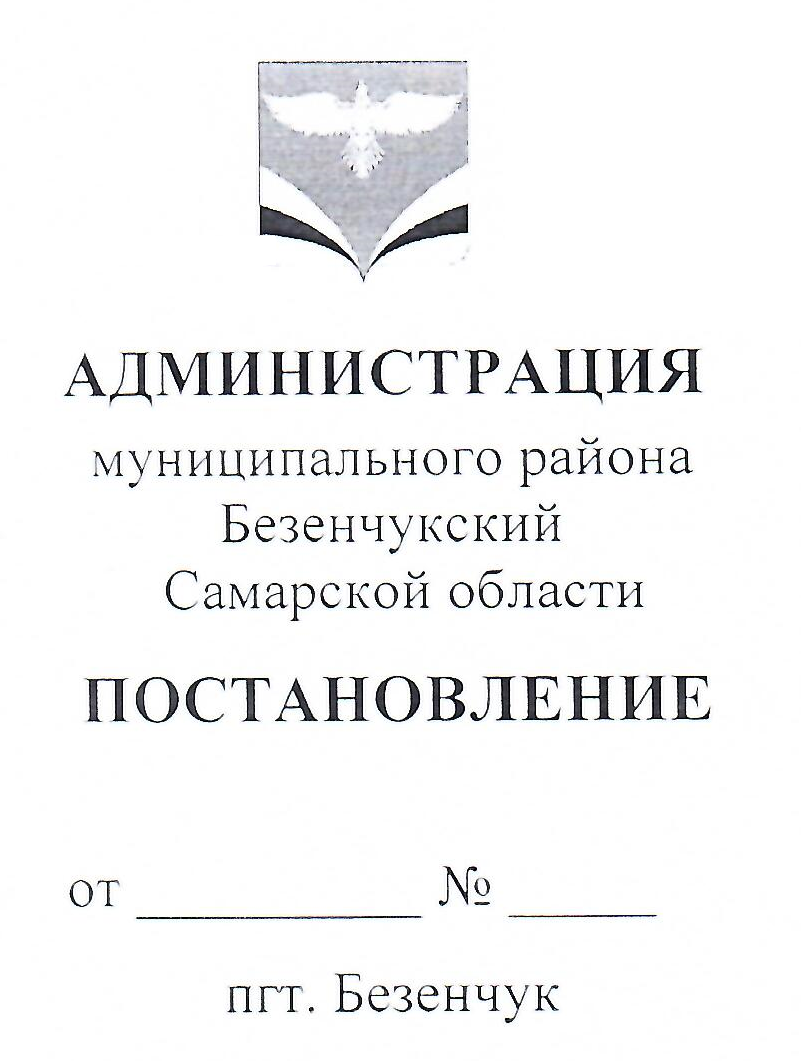 О внесении изменений в Постановление Администрации муниципального района Безенчукский от 14.03.2016 г. № 361 (в редакции от 19.10.2016 г. № 1524, от 13.03.2019 г. № 272, от 18.08.2020 г. № 812, от 17.04.2023 г. № 372), «Об утверждении положения о дополнительных (платных) услугах,предоставляемых Заявителям (Потребителям) муниципальным бюджетным учреждением муниципального района Безенчукский Самарской области «Многофункциональный центр предоставления государственных и муниципальных услуг»В целях упорядочения процедуры предоставления дополнительных (платных) услуг, предоставляемых муниципальным бюджетным учреждением муниципального района Безенчукский Самарской области «Многофункциональный центр предоставления государственных и муниципальных услуг» физическим и юридическим лицам, не относящиеся к основному виду деятельности учреждения, в соответствии с Федеральным законом от 27.07.2010 г. № 210-ФЗ «Об организации предоставления государственных и муниципальных услуг», Федеральным законом от 06.10.2003 г. № 131-ФЗ «Об общих принципах организации местного самоуправления в Российской Федерации», Федеральным законом от 12.01.1996 г. № 7-ФЗ «О некоммерческих организациях», постановлением Правительства Российской Федерации от 22.12.2012 г. № 1376  «Об утверждении Правил организации деятельности многофункциональных центров предоставления государственных и муниципальных услуг», постановлением Правительства Российской Федерации от 09.10.2015 г. № 1078 «О внесении изменений в Правила организации деятельности многофункциональных центров предоставления государственных и муниципальных услуг», Бюджетным кодексом Российской Федерации, Уставом МБУ «Безенчукский МФЦ», Уставом муниципального района Безенчукский Самарской области,ПОСТАНОВЛЯЮ:1. Внести в Постановление Администрации муниципального района Безенчукский Самарской области от 14.03.2016 г. № 361 (в редакции от 19.10.2016 г. № 1524, от 13.03.2019 г. № 272, от 18.08.2020 г. № 812, от 17.04.2023 г. № 372), «Об утверждении положения о дополнительных (платных) услугах, предоставляемых Заявителям (Потребителям) муниципальным бюджетным учреждением муниципального района Безенчукский Самарской области «Многофункциональный центр предоставления государственных и муниципальных услуг» следующие изменения:- Перечень дополнительных (платных) услуг и расценки на услуги, предоставляемые муниципальным бюджетным учреждением муниципального района Безенчукский Самарской области «Многофункциональный центр предоставления государственных и муниципальных услуг» изложить в новой редакции, согласно Приложению № 1 к настоящему Постановлению.2. Организационному отделу Администрации муниципального района Безенчукский Самарской области опубликовать настоящее Постановление в газете «Вестник муниципального района Безенчукский» и разместить на официальном сайте Администрации муниципального района Безенчукский в информационной сети «Интернет».3. Настоящее Постановление вступает в силу со дня его официального опубликования. 4. Контроль за исполнением настоящего Постановления оставляю за собой.Глава района                                                                                         В.В. АникинИсполнитель:Н.В. Портнова т.:8(84676)2-13-87                                                                                                                     Приложение № 1                                                                                                                       к Постановлению Администрации                                                                                                                        муниципального района Безенчукский                                                                                                                   Самарской области                                                                                                                          от «__»______20_г. № ____                                                                                                                     «О внесении изменений в Постановление                                                                                                                    Администрации муниципального района                                                                                                                    Безенчукский от 14.03.2016 г. № 361                                                                                                             (в редакции от 19.10.2016 № 1524, от                                                                                          13.03.2019 № 272,                                                                                                                  от 18.08.2020 № 812, от 17.04.2023 № 372)                                                                                                              «Об утверждении положения о                                                                                                                    дополнительных (платных) услугах,                                                                                                           предоставляемых Заявителям (Потребителям)                                                                                                              муниципальным бюджетным учреждением                                                                                                                муниципального района Безенчукский                                                                                                                     Самарской области                                                                                                                  «Многофункциональный центр                                                                                                                  предоставления государственных и                                                                                                                   муниципальных услуг»Перечень дополнительных (платных) услуг, предоставляемых заявителям (Потребителям) муниципальным бюджетным учреждением муниципального района Безенчукский Самарской области «Многофункциональный центр предоставления государственных и муниципальных услуг» и расценки на предоставляемые (платные) услуги № п/пНаименование услугиЕд.измеренияЦена услуги с НДС в руб.Технические услугиТехнические услугиТехнические услугиТехнические услуги1.*Копирование документов в черно-белом цвете - формат А4- формат А3  - формат А4 (с двух сторон) 1 страница1 страница1 страница10,0015,0015,002.*Сканирование документа форматом А41 страница10,003.Сканирование документа форматом А4 с выводом на печать1 лист25,004.Сканирование документа форматом А4 с записью на электронный носитель пользователя1 единица25,005.Компьютерный набор текста без распечатки (формат А4)- простой текст- с графическим объектом- текст повышенной сложности/на иностранном языке1 страница15,0020,0030,006.Распечатывание текста с электронных носителей без исправления текста (формат А4):- черно-белого1 страница12,007.Копирование информации на компакт-диск, флэш-карту пользователя1 единица25,008.Создание почтового ящика для пользователя на бесплатных почтовых серверах1 единица75,009.Отправка электронного письма пользователя сотрудником с почтового ящика МБУ «Безенчукский МФЦ»1 единица50,0010.Распечатка документов с электронных носителей с исправлением текста:-черно-белого1 страница15,0011.Размещение рекламного ролика на ЖК мониторе МБУ «Безенчукский МФЦ»1 минута12,0012.Услуги по сбору, обработке, систематизации, обновлению и передаче информации, используемой хозяйствующими субъектами в производственном процессе---договорная13.Заправка картриджей Kyocera Картридж лазерный Cactus CS-TK11201 единица600,0014. Печать на бумажном носителе результата предоставления услуг с портала «Госуслуги».1 страница12,0015.Размещение рекламы на оборотной стороне расписки1 000 шт.10 000 шт.50 000 шт.15,0012,0010,0016.Консультирование заявителей по вопросам, не относящимся к предоставлению государственных и муниципальных услугконсультация600,00*в рамках оформления государственных и муниципальных услуг в электронной форме в секторе электронных услуг и местах самостоятельной работы плата за услугу не взимается** в рамках оформления государственных и муниципальных услуг в электронной форме в секторе электронных услуг и местах самостоятельной работы за заполнение бланков заявлений в бумажном/электронном виде плата за услугу не взимается.*в рамках оформления государственных и муниципальных услуг в электронной форме в секторе электронных услуг и местах самостоятельной работы плата за услугу не взимается** в рамках оформления государственных и муниципальных услуг в электронной форме в секторе электронных услуг и местах самостоятельной работы за заполнение бланков заявлений в бумажном/электронном виде плата за услугу не взимается.*в рамках оформления государственных и муниципальных услуг в электронной форме в секторе электронных услуг и местах самостоятельной работы плата за услугу не взимается** в рамках оформления государственных и муниципальных услуг в электронной форме в секторе электронных услуг и местах самостоятельной работы за заполнение бланков заявлений в бумажном/электронном виде плата за услугу не взимается.*в рамках оформления государственных и муниципальных услуг в электронной форме в секторе электронных услуг и местах самостоятельной работы плата за услугу не взимается** в рамках оформления государственных и муниципальных услуг в электронной форме в секторе электронных услуг и местах самостоятельной работы за заполнение бланков заявлений в бумажном/электронном виде плата за услугу не взимается.Составление юридически значимых документовСоставление юридически значимых документовСоставление юридически значимых документовСоставление юридически значимых документов17.Составление договоров для регистрации прав на недвижимое имущество и сделок с ним, в части составления договоров дарения или купли-продажи на объект(ы) недвижимого имущества с участием от 1-го до З-х участников сделки включительно (без использования кредитных средств, без использования материнского капитала)1 единица1 200,0018.Составление договоров для регистрации прав на недвижимое имущество и сделок с ним, в части составления договоров дарения или купли-продажи на объект(ы) недвижимого имущества с участием от 4-х и более участников сделки включительно (без использования кредитных средств, без использования материнского капитала)1 единица1 500,0019.Составление договоров для регистрации прав на недвижимое имущество и сделок с ним, в части составления договоров купли-продажи на объект(ы) недвижимого имущества с использованием кредитных средств или материнского (семейного) капитала1 единица1 500,0020.Составление соглашения о распределении долей в праве собственности на объекты недвижимого имущества 1 единица1 500,0021.Составление дополнительных соглашений (к договорам дарения или купли-продажи на объект(ы) недвижимого имущества) о внесении изменений, о расторжении договора и т.п.))1 единица1 500,0022.Составление договора купли-продажи автотранспортного средства1 единица580,00Выездные услугиВыездные услугиВыездные услугиВыездные услуги23.*Выезд работника МБУ «Безенчукский МФЦ» к Заявителю на дом (в лечебное учреждение) для приема заявлений и документов, необходимых для предоставления государственных и муниципальных услуг:- удаленность от МФЦ до 30 км.;- свыше 30 км. до 50 км.;1 единица1000,001100,0024.*Выезд работника МБУ «Безенчукский МФЦ»  к Заявителю на дом (в лечебное учреждение) для доставки результатов предоставления государственных и муниципальных услуг;1 единица550,00*Выезд сотрудника муниципального района Безенчукский Самарской области «Многофункциональный центр предоставления государственных и муниципальных услуг» по месту нахождения Заявителя для приема и выдачи документов, для доставки результатов предоставления государственных и муниципальных услуг для льготной категории граждан (Ветераны Великой Отечественной войны; Участники Великой Отечественной войны и труженики тыла; Инвалиды Великой Отечественной войны и инвалиды боевых действий; Герои Советского Союза; Герои Российской Федерации;  Герои Социалистического труда; Герои Советского Союза; Герои Российской Федерации; полные кавалеры ордена Славы, полные кавалеры ордена Трудовой Славы, кавалеры ордена Мужества; инвалиды I и II групп, семьи, имеющие детей-инвалидов - осуществляется на безвозмездной основе. (В соответствии с Постановлением Администрации муниципального района Безенчукский Самарской области от 21.03.2019 г. № 315 «Об утверждении перечня категорий граждан, для которых организация выезда работника МФЦ осуществляется бесплатно», Положением о предоставлении услуги по выезду работника муниципального бюджетного учреждения муниципального района Безенчукский Самарской области «Многофункциональный центр предоставления государственных и муниципальных услуг» к заявителю на бесплатной основе. *Выезд сотрудника муниципального района Безенчукский Самарской области «Многофункциональный центр предоставления государственных и муниципальных услуг» по месту нахождения Заявителя для приема и выдачи документов, для доставки результатов предоставления государственных и муниципальных услуг для льготной категории граждан (Ветераны Великой Отечественной войны; Участники Великой Отечественной войны и труженики тыла; Инвалиды Великой Отечественной войны и инвалиды боевых действий; Герои Советского Союза; Герои Российской Федерации;  Герои Социалистического труда; Герои Советского Союза; Герои Российской Федерации; полные кавалеры ордена Славы, полные кавалеры ордена Трудовой Славы, кавалеры ордена Мужества; инвалиды I и II групп, семьи, имеющие детей-инвалидов - осуществляется на безвозмездной основе. (В соответствии с Постановлением Администрации муниципального района Безенчукский Самарской области от 21.03.2019 г. № 315 «Об утверждении перечня категорий граждан, для которых организация выезда работника МФЦ осуществляется бесплатно», Положением о предоставлении услуги по выезду работника муниципального бюджетного учреждения муниципального района Безенчукский Самарской области «Многофункциональный центр предоставления государственных и муниципальных услуг» к заявителю на бесплатной основе. *Выезд сотрудника муниципального района Безенчукский Самарской области «Многофункциональный центр предоставления государственных и муниципальных услуг» по месту нахождения Заявителя для приема и выдачи документов, для доставки результатов предоставления государственных и муниципальных услуг для льготной категории граждан (Ветераны Великой Отечественной войны; Участники Великой Отечественной войны и труженики тыла; Инвалиды Великой Отечественной войны и инвалиды боевых действий; Герои Советского Союза; Герои Российской Федерации;  Герои Социалистического труда; Герои Советского Союза; Герои Российской Федерации; полные кавалеры ордена Славы, полные кавалеры ордена Трудовой Славы, кавалеры ордена Мужества; инвалиды I и II групп, семьи, имеющие детей-инвалидов - осуществляется на безвозмездной основе. (В соответствии с Постановлением Администрации муниципального района Безенчукский Самарской области от 21.03.2019 г. № 315 «Об утверждении перечня категорий граждан, для которых организация выезда работника МФЦ осуществляется бесплатно», Положением о предоставлении услуги по выезду работника муниципального бюджетного учреждения муниципального района Безенчукский Самарской области «Многофункциональный центр предоставления государственных и муниципальных услуг» к заявителю на бесплатной основе. *Выезд сотрудника муниципального района Безенчукский Самарской области «Многофункциональный центр предоставления государственных и муниципальных услуг» по месту нахождения Заявителя для приема и выдачи документов, для доставки результатов предоставления государственных и муниципальных услуг для льготной категории граждан (Ветераны Великой Отечественной войны; Участники Великой Отечественной войны и труженики тыла; Инвалиды Великой Отечественной войны и инвалиды боевых действий; Герои Советского Союза; Герои Российской Федерации;  Герои Социалистического труда; Герои Советского Союза; Герои Российской Федерации; полные кавалеры ордена Славы, полные кавалеры ордена Трудовой Славы, кавалеры ордена Мужества; инвалиды I и II групп, семьи, имеющие детей-инвалидов - осуществляется на безвозмездной основе. (В соответствии с Постановлением Администрации муниципального района Безенчукский Самарской области от 21.03.2019 г. № 315 «Об утверждении перечня категорий граждан, для которых организация выезда работника МФЦ осуществляется бесплатно», Положением о предоставлении услуги по выезду работника муниципального бюджетного учреждения муниципального района Безенчукский Самарской области «Многофункциональный центр предоставления государственных и муниципальных услуг» к заявителю на бесплатной основе. 